ЧЕРКАСЬКА МІСЬКА РАДА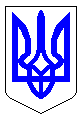 ЧЕРКАСЬКА МІСЬКА РАДАВИКОНАВЧИЙ КОМІТЕТРІШЕННЯВід 25.01.2022 № 83Про відшкодування відсотківза користування кредитними коштами ОСББ «Героїв Сталінграда 42»	Відповідно до п.п. 3 п. «а» ст. 30 Закону України «Про місцеве самоврядування в Україні», Програми підтримки об’єднань співвласників багатоквартирних будинків (ОСББ, асоціацій ОСББ) у м. Черкаси «Формування відповідального власника житла» на 2021-2023 роки, затвердженої рішенням Черкаської міської ради від 15.06.2021 № 6-22, Порядку відшкодування суми відсотків за користування кредитними коштами, залученими об’єднаннями співвласників багатоквартирних будинків (ОСББ, асоціацій ОСББ) на здійснення енергозберігаючих заходів у житлових будинках, затвердженого рішенням виконавчого комітету Черкаської міської ради від 31.08.2021 №878, звернення ОСББ «Героїв Сталінграда 42»                          (вх. №28955-01-20 від 20.12.2021), виконавчий комітет Черкаської міської радиВИРІШИВ:1. Здійснювати відшкодування відсотків за користування кредитними коштами, залученими на здійснення енергозберігаючих заходів ОСББ «Героїв Сталінграда 42», в розмірі, встановленому Програмою підтримки об’єднань співвласників багатоквартирних будинків (ОСББ, асоціацій ОСББ) у                             м. Черкаси «Формування відповідального власника житла» на 2021-2023 роки, затвердженої рішенням Черкаської міської ради від 15.06.2021 № 6-22, згідно з умовами кредитного договору №41/2021 від 03.12.2021 з АТ «КРЕДОБАНК» (додаток) в межах затверджених у міському бюджеті асигнувань на відповідні роки.2. Контроль за виконанням рішення покласти на першого заступника міського голови з питань діяльності виконавчих органів ради Тищенка С.О.Міський голова                                                              Анатолій БОНДАРЕНКОДодатокЗАТВЕРДЖЕНОрішення виконавчого комітету Черкаської міської ради від _______________№______Умови кредитного договору від 03.12.2021 №41/2021Заступник директора департаменту                                                                                                                           Сергій ОТРЕШКОНайменування ОСББ, адресаНайменування кредитно-фінансової установиВиди робітСумакредитуРічний % по кредитуСтрок кредитуванняОб’єднання співвласників багатоквартирного будинку                                 «Героїв Сталінграда 42»(вул. Припортова буд. 42)АТ «КРЕДОБАНК»Здійснення заходів з енергоефективності шляхом проведення робіт з енергомодернізації будівліжитлового будинку370 000,0013Кредитна лініявідкривається з03 грудня 2021 до 30 травня 2022 року